Предлагаем Вам консультационные семинары (видеозаписи) по темам:Видеозапись семинара № 1 «Новые правила осуществления муниципального контроля в соответствии с Федеральным законом от 31.07.2020 № 248-ФЗ «О государственном контроле (надзоре) и муниципальном контроле в РФ»ПрограммаОсновные нововведения касаются следующего:- какие виды муниципального контроля будут осуществляться? Каким образом они будут устанавливаться? Можно ли не осуществлять муниципальный контроль на территории муниципалитета? - какие нормативные документы и в какой срок должны принять органы местного самоуправления?- вводится риск-ориентированный подход во всех сферах контроля. Как он будет функционировать на муниципальном уровне? Можно ли его избежать при осуществлении мунконтроля? Что такое критерии, категории и индикаторы риска?- вместо одного мероприятия (проверка), вводится 8 новых, в том числе инспекционный визит, выездное обследование. Какие? Каковы особенности их осуществления в органах местного самоуправления?- вводится принцип приоритета профилактики. Устанавливается перечень профилактических мероприятий. Какие? Как их осуществлять? Как правильно утвердить программу профилактики?- вводятся новые процессуальные нормы. Новые правила проведения плановых и внеплановых контрольных мероприятий?- вводится процедура досудебного обжалования. Как это организовать в муниципальном образовании?- какие требования предъявляются к порядку установления обязательных требований на муниципальном уровне? Нужно ли органам местного самоуправления осуществлять «регуляторную гильотину» в отношении уже принятых актов?Блок 1: Муниципальный контроль в системе новой регуляторной политики государства: особенности концепцииМасштабная реформа контрольно-надзорной деятельности в России. Новые законы: о контроле, об обязательных требованиях, КоАП РФ. Место муниципального контроля в регуляторной политике государства.Виды муниципального контроля. Новые правила и условия установления. Анализ положений проекта «закона-спутника» в отношении новшество в отраслевом законодательстве в части муниципального контроля (в части перечня видов муниципального контроля).Отличие муниципального контроля от иных контрольных функций, которые в законодательстве как муниципальный контроль не обозначены.Блок 2: Новое правовое регулирование, переходный периодПравовое регулирование муниципального контроля по новым правилам: федеральные законы о видах контроля, подзаконные акты – подготовка и основные идеи. Постановление Правительства о требованиях к осуществлению регионального и муниципального контроля.Соотношение с региональным законодательством. Муниципальные положения о видах контроля. Сроки принятия и вступления в силу. Типовое содержание положения, порядок подготовки. Что необходимо включить в обязательном порядке. Административные регламенты. Отказ от использования.Порядок установления обязательных требований на муниципальном уровне, требования к ним. «Регуляторная гильотина» на местном уровне. Переходный период. Что необходимо сделать в первую очередь. Алгоритм.Блок 3: ПрофилактикаНовая идеология Федерального закона о контроле. Приоритет профилактики. Виды профилактических мероприятий: обязательные и не обязательные для органов местного самоуправления. Как закрепит в положении о виде контроля.Особенности проведения обязательной профилактики. Отличие действующей профилактики от новой (например, предостережение).Программа профилактики. Порядок составления и утверждения.Блок 4: Участники отношенийКонтрольные (надзорные) органы. Муниципальные учреждения – право осуществлять контроль.Контролируемые лица. Особенности участия граждан.Органы местного самоуправления – как контролируемые лица. Как в их отношении будет осуществляться контроль.Оценка результативности и эффективности деятельности органов муниципального контроля. Новые требования и идеология.Блок 5: Проведение контрольных (надзорных) мероприятий в системе управления рисками. Процедуры проведения и требования.  1. Контрольно-надзорные мероприятия и контрольно-надзорные действия: роль и значение. Виды, общие условия осуществления новых видов мероприятий и действий. Согласование с прокуратурой проведения мероприятий. 2. Управление рисками при осуществлении муниципального контроля. Критерии, категории и индикаторы риска. Порядок отнесения контролируемых лиц к категориям риска. Природа и порядок утверждения индикаторов риска. Обязательность управления рисками в муниципальном контроле. Порядок отказа от риск-ориентированного подхода в муниципалитете.3. Плановые и внеплановые мероприятия. Ключевое влияние риск-ориентированного подхода. Условия осуществления контрольных мероприятий в случае отказа от управления рисками в муниципальном образовании.4. Общий порядок проведения контрольных (надзорных) мероприятий. Основания для назначения мероприятия.5. Новый порядок действий при поступлении информации (обращения гражданина) о нарушении. Оценка достоверности – порядок проведения.6. Решения по итогам контрольного (надзорного) мероприятия. Новые требования (разумность сроков, учет финансово-экономического положения контролируемого лица и другое).7. Новые требования к порядку оформления акта. Возражения и порядок проведения консультаций при получении возражения.8. Отмена результатов КНМ (самостоятельно, по решению прокурора и другие). Перечень грубых нарушений.9. Изменение предписания, отсрочка исполнения, приостановление исполнения, прекращение исполнения. Блок 6: Цифровизация 1. Применение электронных средств при осуществлении муниципального контроля (всеобщая цифровизация контроля). Переходный период для цифровизации, порядок действий.2. Роль Единого реестра КНМ. Иные реестры и ИС.3. Составление документов и информирование исключительно в электронном виде. Как закрепить переходный период для своего муниципального образования. 4. Обжалование результатов контрольно-надзорных мероприятий исключительно в информационной системе. Внесудебное обжалование в органах местного самоуправления. Порядок отказа от досудебного обжалования на муниципальном уровне. Блок 7: Переходный периодВидеозапись семинара № 2 «Подготовка положения о виде муниципального контроля в соответствии с новым Федеральным законом «О государственном контроле (надзоре) и муниципальном контроле в РФ»ПрограммаСеминар будет особенно полезен тем, кто уже получил базовые знания о положениях нового Федерального закона № 248-ФЗ на семинаре по концептуальным основам реформы контрольно-надзорной деятельности и особенностям нового Федерального закона № 248-ФЗ. Общие требования к подготовке положений о виде муниципального контроля – сроки, порядок разработки и принятия.Форма положения о виде. Два предлагаемых варианта типового положения – какое выбрать?- с управлением рисками;- без управления рисками;- по перечню контрольных и профилактических мероприятий;- по объему регулирования. Последовательное рассмотрение типового положения (максимального) по разделам и ключевым положениям. Основные развилки и логика решений.Особенности переходного периода. В какой срок лучше принять положение о виде? Как вступление в силу положения о виде контроля повлияет на обязанности контрольного органа (например, по работе в Реестре контрольных (надзорных) мероприятий и Едином реестре видов контроля?)Какие акты, помимо положения должны принять органы местного самоуправления? Сроки и особенности. Судьба административных регламентов. Участники семинара получат в качестве раздаточного материала:- типовое положение (в ворде) о виде муниципального контроля (максимальное), которое предусматривает систему управления рисками в МО, максимальное количество проводимых контрольных и профилактических мероприятий;- типовое положение (в ворде) о виде муниципального контроля (краткое), которое предусматривает, что система управления рисками в МО не применяется и предусматривает минимальный перечень контрольных и профилактических мероприятий;- презентацию с необходимыми пояснениями по порядку заполнения типового положения;- чек-лист подготовки положения о виде контроля.В стоимость включено: информационный материал.ДЛЯ РЕГИСТРАЦИИ И ПОЛУЧЕНИЯ СЧЕТА НЕОБХОДИМО ЗАПОЛНИТЬ И ОТПРАВИТЬДАННУЮ ЗАЯВКУ ПО ТЕЛ/ФАКСАМ (4852)73-99-91 или по e-mail: sovetniku@mail.ruКонтактное лицо____________________________________________________* Информация по персональным данным остается только в пределах нашей организации, и мы гарантируем не использовать Ваши данные в иных коммерческих целях.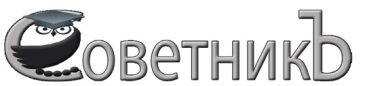 ООО «КЦ СоветникЪ»ИНН 7604176994, КПП 760401001Тел./факс: (4852) 72-20-22, (4852) 73-99-91, 89080393128E-mail: sovetniku@mail.ru, сайт: http://www.yarsovetnik.ru/Исх. № 06 от 23.04.2021«Новые правила осуществления муниципального контроля в соответствии с Федеральным законом от 31.07.2020 № 248-ФЗ «О государственном контроле (надзоре) и муниципальном контроле в РФ»«Новые правила осуществления муниципального контроля в соответствии с Федеральным законом от 31.07.2020 № 248-ФЗ «О государственном контроле (надзоре) и муниципальном контроле в РФ»«Подготовка положения о виде муниципального контроля в соответствии с новым Федеральным законом «О государственном контроле (надзоре) и муниципальном контроле в РФ»Стоимость видеозаписи. НДС не облагается (уведомление № 8261 от 11.03.2010г.)Стоимость видеозаписи. НДС не облагается (уведомление № 8261 от 11.03.2010г.)Видеозапись семинара № 12 990  руб.Видеозапись семинара № 22 500 руб.Видеозапись семинара № 1 и № 24 900 руб.ОрганизацияВидеозапись семинара (отметить Х)Видеозапись семинара № 1Видеозапись семинара № 1Видеозапись семинара № 2Видеозапись семинара № 2Видеозапись семинара № 2Видеозапись семинара № 2Юр. адрес организации (с индексом)Почтовый адрес организации (с индексом)Телефон/Факсe-mail (для отправки документов)ИНН/КПП организацииФ.И.О. участника(ов)ДолжностьСотовый телефон участника(ов) Согласие на получение приглашений на семинары на Viber, WhatsApp,Telegram (отметить Х)*ViberWhatsAppWhatsAppTelegramНетНетВид оплаты (отметить Х)Безналичный (предоплата)Безналичный (предоплата)Безналичный (предоплата)Безналичный (гарант.письмо) Безналичный (гарант.письмо) 